КАРАР                                                                                 ПОСТАНОВЛЕНИЕ 27 декабрь  2023 й .                          № 28                    27 декабря  2023 г.О подготовке и проведении Новогодних мероприятий     Во исполнении постановления главы администрации муниципального района Янаульский район Республики Башкортостан «О подготовке и проведении новогодних мероприятий» п о с т а н о в л я ю:Создать оргкомитет по подготовке и проведению новогодних мероприятий на территории сельского поселения Староваряшский сельсовет муниципального района Янаульский район Республики Башкортостан, в следующем составе.(приложение №1)      2.   Во всех производственных объектах создать график дежурства из числа специалистов главного и среднего звена.     3.   В дни новогодних мероприятий усилить работу ДНД, создать график дежурства из числа педагогического состава, родительского комитета.4.  Уделить особое внимание мерам противопожарной безопасности и запретить в местах скопления людей, зрительных залах учреждений культуры применения  пиротехнических изделий.5.  Правлении СПК «Восток» Янаульского района РБ при снежных заносах выделить трактор на очистку дорог, прохожей части улиц и подъездных путей.6.  На 20-23.12.2023г. разукрасить объекты, улицы разноцветными гирляндами, плакатами каждому хозяйству на палисадники вывесить гирлянду.  8. Объявить конкурс на лучшее оформление Придворовых объектов снежными фигурками, гирляндами. Итоги конкурса подвести перед началом новогоднего Бал-маскарада, победителям вручить памятные подарки.8.  Контроль за исполнением настоящего постановления оставляю за собой.     Глава администрации                                                         Э.М.Минликузина                                        Приложение № 1к постановлению Администрации сельского           поселения Староваряшский сельсоветмуниципального района Янаульский районот 27 декабря 2023 года № 28  СОСТАВкомиссии по подготовке и проведению новогодних мероприятийПредседатель Комиссии:   Минликузина Э.М глава сельского поселения   (по согласованию)Заместитель председателя: Галлямшина В.М.директор МБОУ СОШ с.Старый Варяш  (по согласованию)Члены комиссии:            Нигиев Р.М. директор МБУ Староваряшский СДК                                              (по согласованию)				Гарифуллина Л.Ф заведующий Нанядинский СК				(по согласованию)				Рахимзянов И.Т. бригадир №2 д.Наняды 				(по согласованию)				Ахматнуровна В. заведующий Староваряшский ФАП				(по согласованию)					Хисамутдинов А.С. завед.Староваряшский МТП				(по согласованию)				Зайнуллин Е.В. завед. Староваряшский  МТФ № 1				(по согласованию)				Давлетханова И.А. завед. Нанядинский МТФ № 2				(по согласованию)Управляющая делами                                                          Д.К.Гайфуллина         	БАШҠОРТОСТАН РЕСПУБЛИКАhЫ      ЯҢАУЫЛ  РАЙОНЫ МУНИЦИПАЛЬ РАЙОНЫНЫҢ иҪКЕ вӘрӘш   АУЫЛ СОВЕТЫ АУЫЛ БИЛӘМӘhЕ  ХАКИМИӘТЕ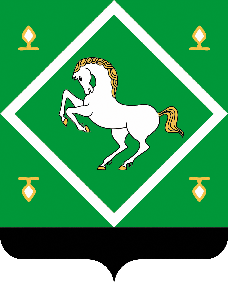           Администрация сельского поселения СТАРОваряшский сельсовет МУНИЦИПАЛЬНОГО  районаЯНАУЛЬСКИЙ РАЙОН РЕСПУБЛИКА бАШКОРТОСТАН 